Темы уроков  № 19-25Темы уроков 26-30На период с 19-28 мартаЗадание 1. Устройство горелки с подачей защитного газа. Перечислите конструктивные элементы горелки..Задание 2.Опишите назначение основных комплектующих узлов и правила подготовки горелки.Правила подготовки горелки перед сваркой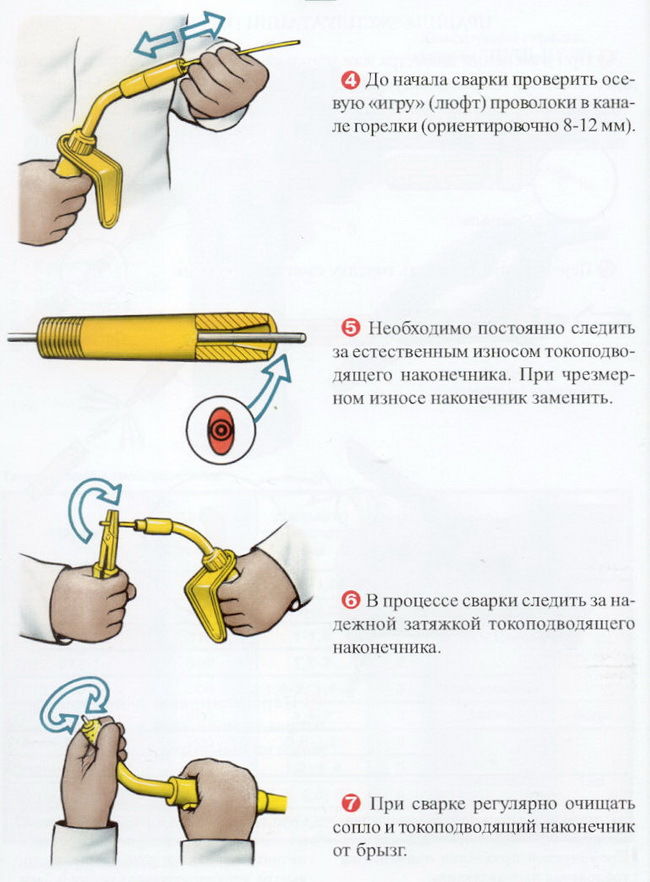 Задание 3. Заполните таблицу.Механизмы подачи проволоки.КОНТРОЛЬНЫЕ ВОПРОСЫ                                                                                               1. Каким способом подается сварочная проволока в зону сварки?                                                                    2. Какой вид тока используется для сварки в защитных газах?                                              3. Как производится перемещение электрода?                                                                       4. Какая проволока и электроды используются при сварке в защитных газах? 5. Недостатки сварки в защитных газах?6. Способы предупреждения деформаций?7. В каких случаях мы используем предварительный подогрев?Механизмы подачи проволоки1урокГорелки, типы , назначение1урокЭлектрододержатели для сварки плавящимся электродом1урокКонтрольно измерительные приборы1урокВспомогательное оборудование1урокПроверка работоспособности и исправности оборудования для сварки в защитных газах2ПР 2Тема 1.3. Техника и технология частично механизированной сварки плавлением различных деталей во всех пространственных положениях12Подготовка металла под сварку1урокПредварительный подогрев1урокПриемы предупреждения деформаций и напряжений1урокТехника выполнения рабочих швов1урокТехнология сварки в среде углекислого газа1урок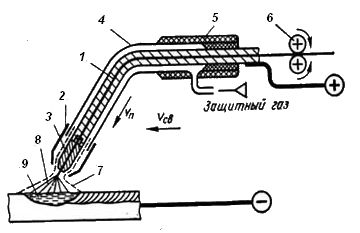 1.2.3.9.Тип механизмаКонструктивные особенности.